№ п/пНаименование товара, работ, услугЕд. изм.Кол-воТехнические, функциональные характеристикиТехнические, функциональные характеристики№ п/пНаименование товара, работ, услугЕд. изм.Кол-воПоказатель (наименование комплектующего, технического параметра и т.п.)Описание, значение1Спортивное оборудованиеСО 5.123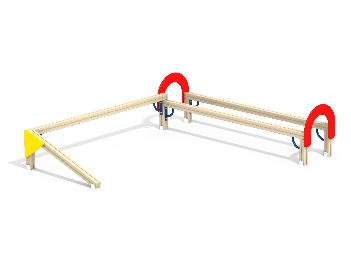 Шт. 11Спортивное оборудованиеСО 5.123Шт. 1Высота (мм) 500 (± 10мм)1Спортивное оборудованиеСО 5.123Шт. 1Длина (мм)                                    3000 (± 10мм)1Спортивное оборудованиеСО 5.123Шт. 1Ширина (мм)3600 (± 10мм)1Спортивное оборудованиеСО 5.123Шт. 1Применяемые материалыПрименяемые материалы1Спортивное оборудованиеСО 5.123Шт. 1СтолбыВ кол-ве 9 шт. клееного деревянного бруса, сечением не менее 100х100 мм и имеющими скругленный профиль с канавкой посередине. Снизу столбы должны оканчиваться металлическими оцинкованными подпятниками, выполненными из листовой стали толщиной не менее 4 мм и трубы диаметром не менее 42 мм (толщина стенки 3.5 мм). Подпятники должны заканчиваться монтажными круглыми фланцами, выполненными из стали толщиной не менее 3 мм. Нижняя часть подпятников бетонируется в землю.1Спортивное оборудованиеСО 5.123Шт. 1Кронштейн-усилитель.В кол-ве 6 шт. металлические кронштейны, выполненные из листовой стали толщиной не менее 4 мм и трубы диаметром не менее 26 мм с толщиной стенки 3.5мм.1Спортивное оборудованиеСО 5.123Шт. 1АркаВ кол-ве 2 шт. должны быть выполнены из влагостойкой фанеры марки ФСФ сорт не ниже 2/2 и толщиной не менее 21. 1Спортивное оборудованиеСО 5.123Шт. 1Уголок соединительныйВ кол-ве 1 шт. должны быть выполнены из влагостойкой фанеры марки ФСФ сорт не ниже 2/2 и толщиной не менее 21.1Спортивное оборудованиеСО 5.123Шт. 1МатериалыКлееный деревянный брус  должен быть выполнен из сосновой древесины, подвергнут специальной обработке и сушке до мебельной влажности 7-10%, тщательно отшлифован  со всех сторон и покрашен в заводских условиях профессиональными двух компонентными красками.  Металл покрашен полимерной порошковой краской. Заглушки пластиковые, цветные. Все метизы оцинкованы. 